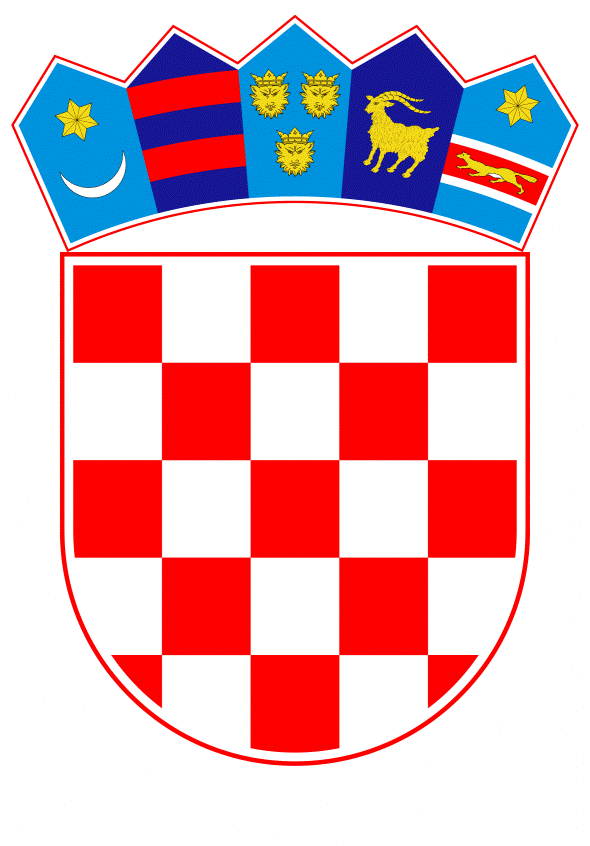 VLADA REPUBLIKE HRVATSKEZagreb, 14. travnja 2022.PRIJEDLOGNa temelju članka 31. stavka 3. Zakona o Vladi Republike Hrvatske (Narodne novine, br. 150/11, 119/14, 93/16 i 116/18) i točaka II. i III. Odluke o kriterijima i postupku za prihvaćanje pokroviteljstva Vlade Republike Hrvatske (Narodne novine, broj 44/16.), Vlada Republike Hrvatske je na sjednici održanoj __________ 2022. donijelaZAKLJUČAK	1.	Vlada Republike Hrvatske prihvaća pokroviteljstvo nad 45. Jubilarnim međunarodnim skupom MIPRO 2022, sukladno zamolbi Hrvatske udruge za informacijsku, komunikacijsku i elektroničku tehnologiju - MIPRO	2.	Prihvaćanjem pokroviteljstva Vlada Republike Hrvatske ne preuzima nikakve financijske obveze.	KLASA:	URBROJ:	Zagreb,PREDSJEDNIKmr. sc. Andrej PlenkovićOBRAZLOŽENJEMIPRO je najveći i najstariji hrvatski i međunarodni nekomercijalni visokotehnološki skup posvećen informacijskim i komunikacijskim tehnologijama, elektronici i mikroelektronici u ovome dijelu Europe, kako po broju sudionika (oko tisuću sudionika iz više desetaka zemalja svijeta), tako i po broju prezentiranih stručnih i znanstvenih radova, a koji već četiri i pol desetljeća (od 1978. godine) neprekidno okuplja hrvatske i inozemne stručnjake u području primjene informacijskih i komunikacijskih tehnologija te srodnih visokih tehnologija iz svijeta gospodarstva, znanosti, poduzetništva, obrazovanja, državne uprave i lokalne samouprave. Organizator skupa MIPRO je Hrvatska udruga za informacijsku, komunikacijsku i elektroničku tehnologiju – MIPRO, sa sjedištem u Rijeci, koja organizira ovogodišnji 45. Jubilarni međunarodni skup MIPRO 2022 od 23. do 27. svibnja 2022. godine u Opatiji. Zahvaljujući djelovanju udruge MIPRO ovaj je skup danas prepoznat kao predvodnik u području informacijskih i komunikacijskih tehnologija na ovim prostorima, koji uspješno doprinosi sinergiji znanosti, tehnologije i gospodarstva.Budući da je MIPRO u proteklom razdoblju izrastao u nezaobilazni hrvatski ICT brand, a s obzirom na njegov doprinos razvoju i promicanju područja informacijskih i komunikacijskih tehnologija u Hrvatskoj i jugoistočnoj Europi te njegovu 45. obljetnicu kontinuiranog održavanja, predlaže se da pokroviteljstvo preuzme Vlada Republike Hrvatske.Predlagatelj:Ministarstvo mora, prometa i infrastrukturePredmet:Prijedlog zaključka o prihvaćanju pokroviteljstva nad 45. Jubilarnim međunarodnim skupom MIPRO 2022